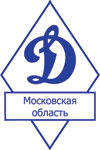 ТУРНИР ПО МИНИ-ФУТБОЛУ«Кубок «Динамо» - 2024», СИСТЕМА ТУРНИРАТурнир по мини-футболу 2024 г. - «Кубок «Динамо», проводится среди команд коллективов физической культуры Московской областной организации ОГО ВФСО «Динамо» и состоит из четырех этапов. 1 этап (предварительный) Проводится в четырех группах - Север (Дмитров), Запад (Руза), Центр (Балашиха), Юго-Восток (Зарайск) с 01 по 12 апреля 2024 г.Состав групп, даты и место проведения предварительных игр определяются по территориально-количественному принципупосле подачи заявок от коллективов физической культуры на участие в предварительном этапе на сайте www.mosobldynamo.ru.Срок подачи заявки – с 11 по 22  марта по  2024 г. По окончании срока подачи заявки на сайте публикуется Положение о предварительном, утешительном и финальном этапах турнира, составы групп, сроки и место проведения предварительных игр. 2 этап (утешительный)Проводится с 15 по 19 апреля 2024  г. среди КФК – организаторов предварительного турнира, в случае их непопадания в финальную часть турнира на предварительном этапе.3 этап (четвертьфинал) Проводится с 22 по 26 апреля 2024 г. г. среди победителей предварительного этапа и команд, отобравшихся на утешительном этапе.4 этап (полуфиналы и финал)Проводится в мае 2024 г. среди команд, отобравшихся  в четвертьфинале.